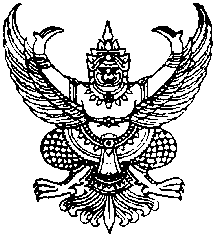 	          ประกาศเทศบาลตำบลท่าสายเรื่อง  สอบราคาซื้อสื่อการเรียนการสอน วัสดุการศึกษา และเครื่องเล่นพัฒนาการเด็กปฐมวัยศูนย์พัฒนาเด็กเล็กตำบลท่าสาย เทศบาลตำบลท่าสาย  ปีงบประมาณ 2557                                         -----------------------------------ด้วยเทศบาลตำบลท่าสาย มีความประสงค์จะสอบราคาซื้อสื่อการเรียนการสอน วัสดุการศึกษา และเครื่องเล่นพัฒนาการเด็กปฐมวัย ศูนย์พัฒนาเด็กเล็กตำบลท่าสาย ประจำปีงบประมาณ พ.ศ.2557   จำนวน   21 รายการ  (รายละเอียดแนบท้าย) งบประมาณ 158,100.- บาท (หนึ่งแสนห้าหมื่นแปดพันหนึ่งร้อยบาทถ้วน) 		ผู้มีสิทธิเสนอราคาจะต้องมีคุณสมบัติดังต่อไปนี้เป็นผู้มีอาชีพขายพัสดุที่สอบราคาซื้อดังกล่าวไม่เป็นผู้ที่ถูกระบุชื่อไว้ในบัญชีรายชื่อผู้ทิ้งงานของทางราชการหรือของหน่วยการบริหารราชการส่วนท้องถิ่นและได้แจ้งเวียนชื่อแล้วไม่เป็นผู้ได้รับเอกสิทธิ์หรือความคุ้มกัน ซึ่งอาจปฏิเสธ  ไม่ยอมขึ้นศาลไทย เว้นแต่รัฐบาลของ    ผู้เสนอราคาได้มีคำสั่งให้สละสิทธิ์ความคุ้มกันเช่นว่านั้นไม่เป็นผู้มีผลประโยชน์ร่วมกันกับผู้เสนอราคารายอื่นที่เข้าเสนอราคาให้แก่  เทศบาลตำบล  ท่าสาย ณ วันประกาศสอบราคา หรือไม่เป็นผู้กระทำการอันเป็นการขัดขวางการแข่งขันราคาอย่างเป็นธรรมในการสอบราคาซื้อครั้งนี้		กำหนดยื่นซองสอบราคา  ตั้งแต่วันที่ 18 มิถุนายน 2557  ถึงวันที่  1 กรกฎาคม 2557            ณ สำนักงานเทศบาลตำบลท่าสาย ตั้งแต่เวลา 08.30 – 16.30 น. และวันที่  2  กรกฎาคม  2557  ณ  ศูนย์รวมข้อมูลข่าวสารการซื้อหรือการจ้างขององค์การบริหารส่วนตำบลระดับอำเภอ  ที่ว่าการอำเภอเมือง  จังหวัดเชียงราย  ตั้งแต่เวลา  09.00 – 12.00 น.		กำหนดเปิดซองสอบราคาในวันพฤหัสบดีที่ 3  กรกฎาคม  2557  ตั้งแต่เวลา 09.00 น. เป็นต้นไป  ณ  ศูนย์รวมข้อมูลข่าวสารการซื้อหรือการจ้างขององค์การบริหารส่วนตำบลระดับอำเภอ  ที่ว่าการอำเภอเมือง  จังหวัดเชียงราย		ผู้สนใจติดต่อขอซื้อเอกสารสอบราคา   ในราคาชุดละ  500.- บาท   ได้ที่สำนักงานเทศบาลตำบล    ท่าสาย  ระหว่าง  18  มิถุนายน  2557   ถึงวันที่   1   กรกฎาคม  2557  หรือสอบถามทางโทรศัพท์หมายเลข      083-2043999  ในวันและเวลาราชการ		ประกาศ  ณ  วันที่  18  เดือน มิถุนายน  พ.ศ. 2557					(ลงชื่อ)  …………….…………….……………….						   ( นายชัยยศ  หม่อมพกุล )					           นายกเทศมนตรีตำบลท่าสายรายละเอียดแนบท้ายประกาศสอบราคาซื้อสื่อการเรียนการสอน วัสดุการศึกษา และเครื่องเล่นพัฒนาการเด็กปฐมวัยศูนย์พัฒนาเด็กเล็กตำบลท่าสาย เทศบาลตำบลท่าสาย ปีงบประมาณ 2557ลงวันที่ 18 มิถุนายน 2557ดินน้ำมันไร้สาร ขนาด 1,000 กรัม 			จำนวน 		100	ก้อนสีเทียนขนาดจัมโบ้ 12 สี			 	จำนวน		100	กล่องกระดาษถ่ายเอกสาร 80 G 500 แผ่น		จำนวน		50   	รีมชุดผลไม้ใหญ่ 25 ชิ้น			 	จำนวน		1	ชุดชุดผักใหญ่ 25 ชิ้น					จำนวน		1	ชุดกลองชัยจำลอง 2 หน้า ตัวกลองทำจากไม้หน้ากลองทำจากหนังแท้ มีหูหิ้ว เส้นผ่าศูนย์กลาง	 			15.5 ซม. สูง 10 ซม.				จำนวน 		2	ชุดธงอาเซียนพลาสติกมีฐาน ขนาดธง 15x22 ซม.         พร้อมขาตั้งสูง 35 ซม. (10 ประเทศ)			จำนวน		1	ชุดกระดาน 2 รูปแบบ ขนาด 50x60x100 ซม.		จำนวน		3	ชุดธงอาเซียนผืนใหญ่ 35x70 ซม. (10 ประเทศ)	 	จำนวน		1	ชุดชุดร้อยเชือก จำนวน 25 ชิ้น หนา 12 มม.		จำนวน		5	ชุดกระเป๋าพลาสติกมีหูหิ้ว ขนาด A4			จำนวน		60	ใบลูกบอลแฟนซี-กวาง ขนาด 25x55x52 ซม.		จำนวน		2	ตัวลูกบอลแฟนซี-ม้า ขนาด 25x55x52 ซม.		จำนวน		2	ตัว/14. บ้านหรรษา...						-2-บ้านหรรษากระดานลื่น ขนาด 300x178x170 ซม.	จำนวน		1	ชุดบ้านสองเกลอ ขนาด 207x287x144 ซม.		จำนวน		1	ชุดโทรโข่ง 25 วัตต์					จำนวน		1	ตัวกรรไกร 9 นิ้ว					จำนวน		4	อันสีโปสเตอร์ (ขวดแก้ว 120 มล. คละสี)		จำนวน		30	ขวดกาว 2 หน้าบาง 1 นิ้ว				จำนวน		36	ม้วนเทปใส แกนใหญ่ 1 นิ้ว 24 มม. 66 หลา		จำนวน		24	ม้วนเครื่องช่วยสอน (มี 2 ช่องสัญญาณความถี่) 						กระแสไฟ 12v3A					จำนวน		1	ชุด***หมายเหตุ***รายการที่  3  ผลิตจากวัสดุคุณภาพสูง ผิวกระดาษเรียบลื่น ไม่มีจุดดำสกปรก ได้มาตรฐาน  มอก.รายการที่  4-5  ขึ้นรูปด้วย พี.เอ โฟม  เคลือบผิว 5 ชั้น  ใช้สีผสมอาหาร  ไม่ลอกล่อน  จึงไม่เป็นอันตรายกับเด็ก  น้ำหนักเบา  ทนทาน  ตกไม่แตก  พร้อมกล่องบรรจุพลาสติกใสคุณภาพดีสวยงามเคลือบการบูร ช่วยป้องกันแมลงกัดกินรายการที่  8  ด้านหนึ่งเป็นกระดานไวท์บอร์ด  ติดแผ่นแม่เหล็กได้ ส่วนอีกด้านเป็นกระดานดำ  พร้อมแปรงลบกระดาน  ตัวกระดานเองสามารถพับเก็บได้และตั้งพื้นได้ ขนาด 50x60x100 ซม.รายการที่  14  ผลิตจากวัสดุพลาสติก โพลิเอธิลีน  เกรด  A  (Food  Grade)  และเม็ดพลาสติกได้รับ  มอก.  สีสันสดใสดีไซน์สวยงามสามารถถอดประกอบได้และติดตั้งได้ทั้งในร่มและกลางแจ้ง  เป็นชุดเครื่องเล่นประกอบด้วยชุดกระดานลื่น 1 ชุด , บันไดปีนป่าย 1 ชุด , มีสะพานเชื่อมระหว่างหอ , ด้านล่างสามารรถลอดได้ ตกแต่งด้วยพวงมาลัยเรือ 1 ชุด และกล้องส่องทางไกล 1 ชุด , อุโมงค์เชื่อมสถานี  1 ชุด และบ้านทั้งสองหลัง ประกอบยึดติดอยู่ในชุดเดียวกัน/5. รายการ...					              -3-รายการที่  15  ผลิตจากวัสดุพลาสติก โพลิเอธิลีน  เกรด  A  (Food  Grade)  และเม็ดพลาสติกได้รับ  มอก.  สีสันสดใสดีไซน์สวยงามสามารถถอดประกอบได้และติดตั้งได้ทั้งในร่มและกลางแจ้ง เป็นชุดเครื่องเล่นประกอบด้วยชุดกระดานลื่น 2 ชุด ขนาดไม่น้อยกว่า 45x100x15 เซนติเมตร ระหว่างบ้านทั้งสองมีอุโมงค์ท่อลอด 1 ชุด ขนาดไม่น้อยกว่า 70x85x70 เซนติเมตร ในบ้านมีประตูอย่างละ 1 บาน สามารถเปิดปิดได้ และบ้านทั้งสองหลัง ประกอบยึดติดอยู่ในชุดเดียวกันรายการที่  21  เครื่องขยายเสียงแบบไร้สาย  แบบพกพา  มีไมค์  3  แบบ (ไมค์ลอย  ไมค์เหน็บ  ไมค์คาดศรีษะ  และกระเป๋าสะพาย)		ระบบ		*กระแสไฟ				12V3 A		*คลื่นความถี่ 1				65MHz-210MHz		*ความถี่คงที่				50PPM (-10 องศาเซลเซียส -35 องศาเซลเซียส)		*โหมดการรับวิทยุ FM			*การตอบสนองความถี่เสียง		200HZ-10KHZ		*ช่องครอบคลุมในการใช้งาน 50 เมตร		  (ขึ้นอยู่กับสภาพแวดล้อม)		โหมดในการรับ		*กำลังขับ			35W (MAX)		*กระแสไฟหลัก			220 V /50Hz		*แบตเตอรี่ แบบชาร์จไฟ		12V-1.2AH		*ถ่านขนาด 9V			2 ก้อนรายการที่ไม่ได้ระบุ ตามข้อ 1 – 6 ให้มีคุณสมบัติดังนี้- ใช้วัสดุที่ทำจากไม้ ผ้า ฟองน้ำ พลาสติก กระดาษ หรืออื่น ๆ (ที่ไม่เป็นอันตรายกับเด็กในส่วนผิวสัมผัส ไม่แหลมคม)/- ส่วนประกอบ...					          -4-		- ส่วนประกอบต่าง ๆ ของสื่อ จะต้องเป็นชิ้นส่วนที่ทนทานมั่นคง แข็งแรง ไม่หลุดหรือ แตกหักง่าย		- ผิวสัมผัสของสื่อต้องเป็นผิวขัดเนียน ไม่มีเสี้ยนหนาม หรือเศษวัสดุเจือปน  ไม่แหลมคม หรือลักษณะใด ๆ ที่อาจเป็นอันตรายต่อการเล่นของเด็กได้					ลงชื่อ .............................................                                                        (นายชัยยศ  หม่อมพกุล)                                                     นายกเทศมนตรีตำบลท่าสาย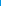 